Субъекты малого и среднего предпринимательстваИнформация  о субъектах малого и среднего предпринимательстваРазвитие малого и среднего предпринимательства на территории сельского поселения «Ковылинское» муниципального района «Город Краснокаменск и Краснокаменский район» Забайкальского края  за последние годы имеет большое социальное и экономическое значение, играет огромную роль в решении текущих социально – экономических проблем и обеспечении занятости населения.Развитие малого и среднего предпринимательства позволяет создать дополнительное количество рабочих мест, увеличить поступление налоговых доходов в бюджет сельского поселения «Ковылинское» всей уровней, обеспечить своевременное и качественное оказание услуг жителям поселка в различных сферах деятельности- розничная торговля, выпечка хлебобулочных изделий.Показатели деятельности малых и средних предприятийОбзор изменений Федерального закона от 09.02.2009 N 8-ФЗ «Об обеспечении доступа к информации о деятельности государственных органов и органов местного самоуправления»(doc, 65 kb)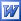 Федеральный закон от 26.12.2008 N 294-ФЗ (ред. от 03.07.2016) «О защите прав юридических лиц и индивидуальных предпринимателей при осуществлении государственного контроля (надзора) и муниципального контроля» (с изм. и доп., вступ. в силу с 04.07.2016)(pdf, 814 kb)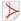 Решение № 13 от 25.04.2013 О порядке оказания консультативной и организационной поддержки субъектам малого и среднего предпринимательства на территории сельского поселения «Ковылинское» (doc, 58 kb)Статья 19. Информационная поддержка субъектов малого и среднего предпринимательстваИнформация об изменениях:Федеральным законом от 23 июля 2073 г. А/ 238-Ф3 в часть 1 статьи 19 настоящего Федерального законавнесены изменения, вступающие е силу с 7 октября 2073 г
См. текст части в предыдущей редакции1. Оказание информационной поддержки субъектам малого и среднего предпринимательства и организациям, образующим инфраструктуру поддержки субъектов малого и среднего предпринимательства,осуществляется органами государственной власти и органами местного самоуправления в виде создания федеральных, региональных и муниципальных информационных систем, официальных сайтов информационной поддержки субъектов малого и среднего предпринимательства в сети "Интернет" и информационно-телекоммуникационных сетей и обеспечения их функционирования в целях поддержкисубъектов малого и среднего предпринимательства/Информация об изменениях,Федеральным законом от 23 июля 2073 г. /\/ 238-613 часть 2 статьи 19 настоящего Федерального законаизложена в новой редакции, вступающей в силу с 1 октября 2073 гСм. текст части в предыдущей редакции2. Информационные системы, официальные сайты информационной поддержки субъектов малого и среднего предпринимательства в сети "Интернет" и информационно-телекоммуникационные сети создаютсяв целях обеспечения субъектов малого и среднего предпринимательства и организаций, образующих инфраструктуру поддержки субъектов малого и среднего предпринимательства, информацией:1) о реализации федеральных программ развития субъектов малого и среднего предпринимательства, региональных программ развития субъектов малого и среднего предпринимательства и муниципальных программ развития субъектов малого и среднего предпринимательства;2) о количестве субъектов малого и среднего предпринимательства и об их классификации по видам экономической деятельности;З) о числе замещенных рабочих мест в субъектах малого и среднего предпринимательства в соответствии с их классификацией по видам экономической деятельности;4) об обороте товаров (работ, услуг), производимых субъектами малого и среднего предпринимательства, в соответствии с их классификацией по видам экономической деятельности;5) о финансово-экономическом состоянии субъектов малого и среднего предпринимательства;6) об организациях, образующих инфраструктуру поддержки субъектов малого и среднего предпринимательства, условиях и о порядке оказания такими организациями поддержки субъектам малого и среднего предпринимательства;7) о государственном и муниципальном имуществе, включенном в перечни, указанные вчасти 4 статьи 18 настоящего Федерального закона;8) об объявленных конкурсах на оказание финансовой поддержки субъектам малого и среднего предпринимательства и организациям, образующим инфраструктуру поддержки субъектов малого и среднегопредпринимательства;9) иной необходимой для развития субъектов малого и среднего предпринимательства информацией (экономической, правовой, статистической, производственно-технологической информацией, информацией вобласти маркетинга).Информация об изменениях:Федеральным законом от 23 июля 2013 г. /\/ 238-ФЗ в часть З статьи 19 настоящего Федерального законавнесены изменения, вступающие в силу с 1 октября 2013 гСм. текст части а предыдущей редакции3. Информация, указанная в части 2 настоящей статьи, является общедоступной и размещается в сети "Интернет" на официальных сайтах федеральных органов исполнительной власти, органов исполнительной власти субъектов Российской Федерации, органов местного самоуправления, наделенных отдельными полномочиями в области развития субъектов малого и среднего предпринимательства в пределах их компетенции, и (или) созданных указанными органами официальных сайтах информационной поддержки субъектов малого и среднего предпринимательства в сети "Интернет".Информация об изменениях:Федеральным законом от 23 июля 2013 г. /\/238-ФЗ статья 19 настоящего Федерального законадополнена частью 4, встпупающей в силу с 1 октября 2013 г4. Требования к информации, размещенной в сети "Интернет" в соответствии с частями 2 и 3 настоящей статьи, устанавливаются уполномоченным Правительством Российской Федерации федеральным органом исполнительной власти.200920102011201220132014(оценка)Количество малых предприятий (ед)---112Численность человек занятых на малых предприятиях (ед)---181818Количество индивидуальных предпринимателей (ед)555665Объем выпущенной продукции (тыс. руб)----840,0865,0